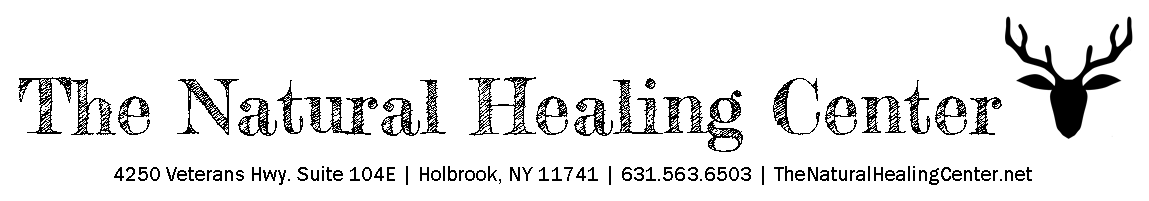 Summer Detox SaladIngredients4 cups of kale leaves, massaged1 cup strawberries, quartered1/2 cup fresh blueberries1 cup broccoli florets1 granny smith apple, sliced2 green onions, sliced1/4 cup sliced almondsCitrus Basil Vinaigrette:1/4 cup lemon juice1/4 cup orange juice2 tablespoons honey2 tablespoons Dijon mustard1/4 cup fresh basil leaves, choppedSalt and freshly ground black pepper1/2 cup Safflower, Grapeseed or Olive oil